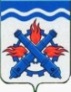 РОССИЙСКАЯ ФЕДЕРАЦИЯДУМА ГОРОДСКОГО ОКРУГА ВЕРХНЯЯ ТУРАПЯТЫЙ СОЗЫВВосемьдесят второе заседаниеРЕШЕНИЕ №  36	23 мая 2019 годаг. Верхняя ТураОб итогах прохождения отопительного сезона 2018-2019 г.г. и подготовке к отопительному сезону 2019-2020 г.г., в том числе выполнение ремонта жилого фонда в Городском округе Верхняя ТураРуководствуясь планом работы Думы городского округа на 2019 год, обсудив информацию первого заместителя главы администрации Городского округа Верхняя Тура Дементьевой Э.Р., директора МУП «ТУРА ЭНЕРГО»  Добош С.М., директора ООО «Управляющая компания Верхнетуринская» Жиделева Е.В., об итогах прохождения отопительного сезона 2018-2019 г.г. и подготовке к отопительному сезону 2019-2020 г.г., в том числе выполнение ремонта жилого фонда в Городском округе Верхняя Тура,  ДУМА ГОРОДСКОГО ОКРУГА ВЕРХНЯЯ ТУРА РЕШИЛА:Информацию об итогах прохождения отопительного сезона 2018-2019 г.г. и подготовке к отопительному сезону 2019-2020 г.г., в том числе выполнение ремонта жилого фонда в Городском округе Верхняя Тура (прилагается) принять к сведению.Работу по подготовке и проведению отопительного сезона 2018-2019 годов признать удовлетворительной.Настоящее решение вступает в силу с момента подписания.Опубликовать настоящее решение в газете «Голос Верхней Туры» и разместить на официальном сайте Городского округа Верхняя Тура в сети «Интернет».Контроль исполнения настоящего решения возложить на постоянную депутатскую комиссию по городскому хозяйству (председатель Тимшин С.В.).Приложениек Решению Думы Городского округа Верхняя Тураот 23 мая 2019 года № 36Информацию об итогах прохождения отопительного сезона 2018-2019 г.г. и подготовке к отопительному сезону 2019-2020 г.г., в том числе выполнение ремонта жилого фонда в Городском округе Верхняя ТураАДМИНИСТРАЦИЯ  ГОРОДСКОГО ОКРУГА ВЕРХНЯЯ ТУРАОб итогах отопительного периода 2018/2019 года и подготовке жилищного фонда, объектов социальной сферы, коммунального и электроэнергетического комплексов Городского округа Верхняя Тура к работе в отопительный период 2019/2020 годаПроведение подготовительных работ к отопительному периоду 2018/2019 года осуществлялось в соответствии постановлением главы Городского округа Верхняя Тура от 21.05.2018 № 105 «О подготовке жилищного фонда, объектов социальной сферы, коммунального и электроэнергетического комплекса Городского округа Верхняя Тура к работе в осенне-зимний период 2018/2019 годов».По состоянию на 1 ноября 2018 года (по форме 1-ЖКХ (зима) готовность объектов жилищно-коммунального хозяйства Городского округа Верхняя Тура к работе в условиях зимнего периода 2018/2019 года по основным показателям составила: жилищный фонд – 100% от общего задания на летнюю ремонтную кампанию, котельные – 100%, центральные тепловые пункты – 100%, тепловые сети (в двухтрубном исполнении) – 100%, водопроводные сети – 100%). Запас топлива для муниципальных котельных, обеспечивающих теплоснабжение жилищного фонда и объектов социальной сферы, по состоянию на 1 ноября 2018 года сформирован в расчете на 100 дней.В период прохождения отопительного периода 2018/2019 года поставки котельного топлива осуществлялись стабильно.Запас материально-технических резервов для ликвидации аварийных ситуаций в сфере жилищно-коммунального хозяйства по состоянию на 1 ноября 2018 года составил 97,6% от плановых показателей. Созданный запас материально-технических ресурсов позволил оперативно устранять возникавшие технологические нарушения.Паспорта готовности к эксплуатации в осенне-зимний период
2018/2019 года получили 100% от общего количества жилых многоквартирных домов.В соответствии с Правилами оценки готовности к отопительному периоду, утвержденными приказом Министерства энергетики Российской Федерации от 12.03.2013 № 103 «Об утверждении Правил оценки готовности к отопительному периоду» (далее – Правила оценки готовности), получен паспорт готовности Городского округа Верхняя Тура к отопительному периоду 2018/2019 года.Полное подключение жилищного фонда и объектов социальной сферы, расположенных в Городском округе Верхняя Тура, к системам централизованного теплоснабжения было осуществлено 20 сентября 2018 года. Подключение жилищного фонда и объектов социальной сферы к системам централизованного теплоснабжения осуществлено в нормативные сроки.Отопительный период 2018/2019 года прошел организованно, без серьезных технологических нарушений.Для устранения технологических нарушений в организациях жилищно-коммунального хозяйства Городского округа Верхняя Тура созданы 2 аварийные бригады в составе 12 человек и 6 единиц техники.Запас материально-технических ресурсов, предназначенный для ликвидации аварийных ситуаций на объектах и сетях жилищно-коммунального хозяйства, составил 97% от установленного задания.Наличие аварийных бригад, оснащенных необходимой специальной техникой и оборудованием, а также созданный запас материально-технических ресурсов для ликвидации аварийных ситуаций в сфере жилищно-коммунального хозяйства позволили устранить технологические нарушения, возникающие на объектах и сетях коммунальной инфраструктуры, в кратчайшие сроки без серьезных последствий для жизнедеятельности населения.Постановлением главы Городского округа Верхняя Тура от 06.05.2019 № 101 «Об окончании отопительного сезона 2018/2019 годов» теплоснабжающим, теплосетевым и теплопотребляющим организациям, расположенным на территории городского округа Верхняя Тура, рекомендовано завершить отопительный период 2018/2019 года при установлении среднесуточной температуры воздуха выше + 8°С в течение 5 суток подряд. Подача теплоносителя прекращена 8 мая 2019 года с котельных: Детский сад № 12, Школа № 14, ул. Дьячкова, д. 63; 10 мая 2019 года – БМК (ул. Фомина 247а), котельная ВТБ и Земледелец.Гидравлические испытаний тепловых сетей проведены 14-15 мая 2019 года.Постановлением главы Городского округа Верхняя Тура от 08.05.2019 № 103 одобрен план мероприятий по подготовке жилищного фонда, объектов социальной сферы, коммунального и электроэнергетического комплексов Городского округа Верхняя Тура к работе в отопительный период 2019/2020 года.Планово-экономическому отделу Администрации Городского округа Верхняя Тура необходимо:1) до 3 июня 2019 года:разработать план мероприятий по подготовке жилищно-коммунального хозяйства к работе в осенне-зимний период 2019/2020 года с учетом проблем, выявленных в ходе отопительного периода 2018/2019 года, а также при проверках Управлением Ростехнадзора готовности муниципальных образований к отопительному периоду 2018/2019 года;обеспечить представление в Управление Ростехнадзора плана-графика работы комиссии Администрации Городского округа Верхняя Тура по проверке готовности к отопительному периоду 2019/2020 года теплоснабжающих и теплосетевых организаций, потребителей тепловой энергии, котельных, электрических и тепловых сетей на территории Городского округа Верхняя Тура;разработать программу проведения проверки готовности потребителей тепловой энергии, теплоснабжающих и теплосетевых организаций к отопительному периоду 2019/2020 года;представить в Департамент государственного жилищного и строительного надзора Свердловской области:план-график подготовки жилищного фонда и его инженерного оборудования к отопительному периоду 2019/2020 года (далее – план-график подготовки жилищного фонда);графики прекращения предоставления коммунальных услуг в связи с подготовкой жилищного фонда к отопительному периоду;копию программы проведения проверки готовности потребителей тепловой энергии, теплоснабжающих и теплосетевых организаций к отопительному периоду 2019/2020 года, утвержденной постановлением главы Городского округа Верхняя Тура;2) в период с 1 июля по 13 сентября 2019 года обеспечить представление в Департамент государственного жилищного и строительного надзора Свердловской области еженедельных отчетов об исполнении планов-графиков подготовки жилищного фонда, а также о выдаче паспортов готовности жилых многоквартирных домов к отопительному периоду 2019/2020 года;3) обеспечить контроль за целевым использованием средств бюджета Городского округа Верхняя Тура, направляемых для подготовки муниципального жилищного фонда, муниципальных объектов социальной сферы и коммунальной инфраструктуры к эксплуатации в отопительный период 2019/2020 года;4) обеспечить своевременное проведение муниципальными учреждениями и муниципальными предприятиями жилищно-коммунального хозяйства текущих расчетов за потребленные топливно-энергетические ресурсы и коммунальные услуги;5) предусмотреть обеспечение теплоисточников, находящихся в муниципальной собственности и осуществляющих теплоснабжение жилых домов и объектов социальной сферы, вторыми независимыми источниками электроснабжения и котлами, обеспечивающими работу на резервном топливе;6) до 13 сентября 2019 года обеспечить создание:запасов основного и резервного топлива в соответствии с установленными нормативами на теплоисточниках, находящихся в муниципальной собственности и осуществляющих теплоснабжение жилищного фонда и объектов социальной сферы;запасов материально-технических ресурсов в соответствии с установленными нормативами для ликвидации аварийных ситуаций в муниципальном жилищном фонде, на объектах и сетях коммунальной инфраструктуры;7) обеспечить погашение к началу отопительного периода 2019/2020 года муниципальными учреждениями задолженности за ранее поставленные топливно-энергетические ресурсы и оказанные коммунальные услуги;8) до 13 сентября 2019 года завершить подготовку к эксплуатации в отопительный период 2019/2020 года жилищного фонда, объектов социальной сферы, объектов и сетей коммунальной инфраструктуры с обязательной промывкой тепловых систем;9) до 15 ноября 2019 года совместно с заинтересованными исполнительными органами государственной власти Свердловской области и во взаимодействии с Управлением Ростехнадзора выполнить необходимые мероприятия для получения паспорта готовности Городского округа Верхняя Тура к отопительному периоду в соответствии с Правилами оценки готовности;10) обеспечить своевременное и качественное обслуживание внутридомового газового и печного оборудования;Управлению по делам архитектуры, градостроительства и муниципального имущества Администрации Городского округа Верхняя Тура необходимо:1) обеспечить актуализацию программ комплексного развития систем коммунальной инфраструктуры и схем теплоснабжения, водоснабжения и водоотведения;2) продолжить работу по выявлению бесхозяйных объектов жилищно-коммунального хозяйства, а также обеспечить регистрацию прав муниципальной собственности на объекты жилищно-коммунального хозяйства, в том числе бесхозяйные;Руководителям организаций, имеющих на своем балансе или в управлении жилищный фонд и объекты социальной сферы, а также объекты и сети коммунальной инфраструктуры рекомендовано:1) до 20 мая 2019 года подвести итоги отопительного периода 2018/2019 года и разработать планы мероприятий по подготовке жилищно-коммунального хозяйства к работе в осенне-зимний период 2019/2020 года с учетом проблем, выявленных в ходе отопительного периода 2018/2019 года;2) обеспечить:погашение к началу отопительного периода 2019/2020 года задолженности перед поставщиками топливно-энергетических ресурсов, в том числе путем подписания с ресурсоснабжающими организациями соглашений о реструктуризации и взыскания задолженности по оплате коммунальных услуг с потребителей;своевременность текущих расчетов за потребленные топливно-энергетические ресурсы и коммунальные услуги;котельные, осуществляющие теплоснабжение жилых домов и объектов социальной сферы, вторыми независимыми источниками электроснабжения и котлами, обеспечивающими работу на резервном топливе;своевременное и качественное обслуживание внутридомового газового и печного оборудования;представление в Администрацию Городского округа Верхняя Тура:сведений о ходе подготовки объектов и сетей коммунальной инфраструктуры, расположенных на их территории, к эксплуатации в отопительный период 2019/2020 года по установленным формам;планов-графиков подготовки жилищного фонда;графиков прекращения предоставления коммунальных услуг в связи с проведением ремонтных работ по подготовке жилищного фонда к эксплуатации в отопительный период 2019/2020 года;в период с 1 августа по 15 сентября еженедельных отчетов по исполнению планов-графиков подготовки жилищного фонда и сведений о паспортах готовности жилых многоквартирных домов к эксплуатации в отопительный период 2019/2020 года;3) обеспечить создание:запасов основного и резервного топлива в соответствии с установленными нормативами в котельных, осуществляющих теплоснабжение жилищного фонда и объектов социальной сферы, к началу отопительного периода 2019/2020 года;необходимых запасов материально-технических ресурсов для ликвидации аварийных ситуаций в жилищном фонде, на объектах и сетях коммунальной инфраструктуры; 4) до 13 сентября 2019 года завершить подготовку к эксплуатации в отопительный период 2019/2020 года жилищного фонда, объектов социальной сферы, объектов и сетей коммунальной инфраструктуры с обязательной промывкой тепловых систем; 5) организовать своевременную и бесперебойную поставку топливно-энергетических ресурсов на объекты жизнеобеспечения населения, осуществляющие теплоснабжение и водоснабжение жилищного фонда и объектов социальной сферы.В рамках реализации Региональной программы капитального ремонта общего имущества многоквартирных жилых домов на территории Городского округа Верхняя Тура в 2018 году выполнены следующие виды работ:– замена шиферной кровли на профлист МКД № 5 по ул. Машиностроителей;– замена шиферной кровли МКД № 9 по ул. Машиностроителей;– выполнен ремонт кровли МКД № 176 по ул. Карла Либкнехта.Жители МКД по ул. Железнодорожников, 66, ул. Машиностроителей, 7 и ул. Гробова, д. 2 отказались от выполнения капитального ремонта общего имущества, в КСП внесены изменения, срок выполнения капитального ремонта общего имущества перенесен на 2021-2023 годы.На 2019 год запланирован капитальный ремонт общего имущества следующих многоквартирных жилых домов:– ул. Володарского, 70– ул. Чапаева 1, 2 и 3– ул. Лермонтова, 12Капитального ремонт общего имущества данных МКД выполняет подрядная организация ООО «ТриАлСтрой».На текущий момент процент выполнения работ следующий.МКД № 1 по ул. Чапаева:– ремонт крыши выполнен на 100%;МКД № 2 по ул. Чапаева:– ремонт крыши и системы водоотведения выполнен на 100%;– ремонт системы электроснабжения – 95%;МКД № 3 по ул. Чапаева:– ремонт крыши, системы электроснабжения, системы водоотведения выполнен на 100%;МКД № 12 по ул. Лермонтова:– ремонт системы электроснабжения и водоотведения выполнен на 100%;– ремонт крыши – 80%;МКД № 7 по ул. Володарского– ремонт крыши выполнен на 100%;– ремонт фасада и подвальных помещений (отмостка) – 0%Срок исполнения работ по ремонту фасада и подвальных помещений (отмостка) – сентябрь месяц, подрядная организация ООО «ТриАлСтрой» приступила к выполнению работ 15 мая 2019 года.МУП «ТУРА ЭНЕРГО»Отчетоб итогах прохождения отопительного сезона 2018-2019 г.г.	Отопительный сезон 2018-19г.г. прошел без серьезных нарушений. Все котельные работали в штатном режиме с соблюдением температурного графика, внеплановых отключений теплоснабжения не было.	За время отопительного сезона на участке теплоснабжения были проведены следующие работы:Котельная шк. 14- ремонт системы ГВС с заменой на полипропиленовые трубы;- ремонт пола в насосном отделении с покрытием метлахской плиткой;- ремонт системы дренажей насосного отделения;- установка бака - аккумулятора V=500 л. для компенсации тепловых расширений;- ремонт  и наладка системы управления горелки котла №2 с заменой блока автоматики ТРМ-1;- ремонт подпиточного насоса №1 с заменой подшипников;- установка энергоэффективного сетевого насоса мощностью 860 Вт (вместо 5,5 кВт).Водозабор- монтаж системы промывки всасывающего коллектора насоса первого подъема.Центральная водогрейная котельная- проведение мероприятий по обеспечению положительной температуры в помещении здания ЦВК:	а) герметизация системы приточно-вытяжной вентиляции;	б) уплотнение оконных и дверных проемов;	в) обустройство тепловых завес дверных проемов;	г) установка дополнительных регистров отопительных приборов;	д) установка дополнительных вентиляторов для обдува теплым воздухом необогреваемых участков здания, оборудования.Котельная д/с 12- ремонт эл. двигателя сетевого насоса №2;- установка, наладка системы защиты электрооборудования от потери напряжения на одной из фаз.Котельная ЛЗУ- монтаж погружного насоса (для скважины);- монтаж системы поддержания давления в обратном трубопроводе тепловой сети;- монтаж и обвязка новых сетевых насосов №2 и №3;- изготовление и монтаж эл. распределительного щита;- изготовление и монтаж силового эл. распределительного щита;- монтаж уличного освещения (светодиодные прожекторы);- ремонт бетонного пола.	Помимо прочего, силами участка теплоснабжения проводились работы по:- ремонту щитов управления КНС №1,5,6;- ремонту погружного насоса в пос. Каменка-Геолог;- ремонту и обслуживанию электрооборудования по заявкам участка водоснабжения и водоотведения.	2. Во время отопительного сезона участком водоснабжения и водоотведения своевременно проводились работы по устранению аварий на тепловых сетях. Проведена ревизия запорной арматуры. При ремонтных работах и, соответственно, временном отключении поврежденных участков сетей, температурный режим у потребителей тепла не нарушался.Для ремонтов затрачены следующие материалы и оборудование:ТК-4: - затвор Ду 200 мм.132 квартал: - задвижка Ду 100 мм - 2 шт.;- затвор Ду 100 мм - 2 шт.ул. Карла Либкнехта, 177: - задвижка Ду 50 мм - 1 шт.;ул. Машиностроителей, 7: - кран шаровый Ду 25 мм - 2 шт.Район бывшей котельной №3: - труба стальная Ду 200 мм - 18 м.- фланец Ø300 мм - 1 шт.Теплосеть на ул. Машиностроителей, 19Б: - труба стальная Ду 100 мм - 61 м.ул. Иканина, 79: - отвод Ду 100 мм - 2 шт.;- труба Ду 100 мм - 5 м.;- кольцо, крышка, люк по 1 шт.Теплосеть на ВТМТ: - труба Ду 150 мм - 2,5 м.ул. Иканина, 92 (Рынок): - труба Ø76 мм - 2 м.Район совхоза: - труба Ду 150 мм - 1,5 м.ул. Иканина, 72: - отвод Ду 100 мм - 1 шт.- труба Ду 100 мм - 3 м.ул. Гробова, 29: - отвод Ду 125 мм - 1 шт.ул. Строителей, 11: - отвод Ду 100 мм - 1 шт.;- труба Ду 100 мм - 1 м.ул. Володарского, 70: - отвод Ø57 мм - 1 шт.;- труба Ду Ø57 мм - 7 м.Район школы №19: - труба ПНД Ø32 - 45м.ул. Иканина, 119: - труба Ø89 мм - 11 м.ул. 8 Марта, 13: - труба ПНД Ø40 мм - 2 м. - 3 раза.Район почты: - труба ПНД Ø32 мм - 3 м. - 3 раза.ТК-4, ТК-5: - установка спускников - 4шт.ул. Советская, 27: - установка хомута для устранения утечки (смета на замену аварийного участка теплосети направлена в администрацию).Перекресток ул. Володарского - ул. Машиностроителей: - труба Ду 100 мм - 15 м. (смета на замену аварийного участка теплосети направлена в администрацию).Район водной станции: - труба Ø89 мм - 3 м.- установка спускников - 2 шт. (теплосеть на водную станцию отглушена).	Ремонты на сетях подземной прокладки осуществлялись с привлечением спецтехники для проведения земляных работ. 	После проведения основного количества ремонтных работ на тепловых сетях, величина подпитки от Блочной котельной 27МВт сократилась с 30 м3/ч  в начале отопительного периода до 4 м3/ч в феврале и далее.  	Также выполнены следующие мероприятия на сетях водоотведения:- установлены насосы на КНС №1 (2 шт.), КНС №3 (1шт.); - КНС №1,3 запущены в работу с дежурным персоналом;- проведена чистка канализационных коллекторов на больничном городке и по ул. Бажова;- после ремонта установлен насос на КНС №6; - проведена чистка КНС №5;- КНС №5,6 запущены в работу;- устранены утечка от КНС №4:а) на напорном коллекторе Ø300 мм в "Деминском" проулке между ул. К.Маркса и ул. Дьячкова;	б) в районе ул. Первомайская, 1	в) на выходе в поля ул. Красноармейской.- работа по устранению местных засоров на канализации (347 шт.).	На сетях водоснабжения:- устранены утечки:	а) ул. Первомайская, 3 - водопровод Ду 100 (0,3-0,4 м.);	б) ул. Грушина, 101 - водопровод Ду 100 (3 м.);в) ул. Гробова - ул. Строителей - водопровод на 6 домов (Строителей, 8,10,12,13, Гробова, 26, 26А)	г) ул. Гробова - ул. Володарского водопровод Ду 100 (утечка ~ 30 м3/ч);	д) ул. Красноармейская, 178 водопровод Ду 200.	е) в районе ул. Володарского, 29 водопровод Ду 100 (утечка ~ 3-5 м3/ч);	За время отопительного сезона, в связи с устранением утечек, сокращено потребление воды с АО "ВТМЗ" на 5-7% (~ 20 м3/ч). 	Периодически проводился ремонт зимних водоразборных колонок (67 раз).	Восстановлено электроснабжение слесарных мастерских (более 3-х лет находились без электричества.	Восстановлено водоснабжение водоразборной колонки по ул. Совхозная, 4А.ПЕРЕЧЕНЬработ МУП "Тура Энерго", необходимых для подготовки котельных, сетей теплоснабжения, водоснабжения и водоотведения к эксплуатации в отопительный период 2019 - 2020 г.г.		1. Участок водоотведения2. Участок теплоснабженияООО «УК Верхнетуринская»Отчето прохождении ОЗП 2018-2019 гг и подготовке к ОЗП 2019-2020гг   Управляющая компания работает на территории ГО Верхняя Тура с 1 декабря 2012г. Основное направление деятельности компании – управление, обслуживание и содержание жилого многоквартирного фонда города в надлежащем состоянии, соответствующем нормам, СНиПам, ГОСТам и законам РФ. В настоящее время в управлении находятся 83 МКД общей площадью 141 627,46 м2.На всех домах выбраны председатель и совет МКД.1.Общее направление по работе с жителями и их информированию.Ведется постоянная работа и улучшение ее качества в этом направлении. В соответствии с  постановлением Правительства Российской Федерации от 23.09.2010 № 731 « Об утверждении стандарта раскрытия информации…» размещена информация об обслуживаемом жилищном фонде, выполняемых работах, а также реквизиты Управляющей компании на сайте Государственной информационной системы ГИС ЖКХ https://dom.gosuslugi.ru, а также создан сайт УК в сети Интернет по адресу http://ukvt.ru. 2.Прохождение отопительного сезона 2018-19г.При прохождении отопительного сезона, услуги по теплоснабжению оказывались на хорошем уровне, о чем свидетельствует небольшое количество заявлений поступивших в службу АДС.  Серьезных и массовых нарушений в подачи ГВС не было, о чем так же свидетельствует количество заявлений поступивших в службу АДС и приемную, поэтому качество предоставления услуги ГВС можно охарактеризовать как удовлетворительное.При прохождении ОЗП аварийных ситуаций, связанных с длительным отключением потребителей (более суток), не зафиксировано.Возникающие локальные ситуации, связанные с некачественным предоставлением услуги по теплоснабжению (температура в помещении ниже установленной нормативами), решались рабочем порядке.В период прохождения ОЗП, а именно с 15.09.2018г. по 01.05.2019г. в диспетчерскую службу поступили следующие заявки:Так же в течении отопительного периода осуществлена замена стояков отопления, холодного и горячего водоснабжения и ремонт канализации в следующих количествах:Выполнены работы по косметическому ремонту подъездов:ул. Машиностроителей 23 – 1,2 3 подъезды.ул. Гробова 2а – 1 подъезд.ул. Лермонтова 16 – 5 подъезд.ул. Бажова 24 – 1, 2 подъезды.ул. К. Либкнехта 173 – 1, 2 подъезды.ул. Машиностроителей 9а – 2 подъезд.ул. Гробова 2в – 5 подъезд.ул. 8-е Марта 12 – 1 подъезд.Всего отремонтировано в 12 подъездах.При проведении косметического ремонта выполняется замена сетей освещения с установкой светодиодных светильников с датчиками движения и освещенности. Также для приведения в надлежащий вид сетей связи привлекаются организации-провайдеры К-Телеком и ООО «УралПромсервис».         3. Прохождение паводкого периода.- Во время весеннего паводка выполнялись следующие работы: - Очистка кровли домов от наледи и снега.- Очистка фундаментов домов от снега.За время паводкого периода были выявлены следующие проблемы:Недостаточное утепление кровель ряда жилых домов, а именно: ул. Володарского 29, 8-е Марта 7а. На данных кровлях обильно образуется наледь, а также наблюдается снижение температуры внутреннего воздуха в квартирах верхних этажей. На данных домах необходимо проведение капитального ремонта кровли с устройством дополнительного утепляющего слоя. Сметная стоимость работ по капитальному ремонту кровли Володарского 29 составляет – 3 194 968 руб, 8-е Марта 7А – 3 873 697 руб.5. Уборка придомовой территории МКД.На сегодняшний день весь город разделен на 7 кварталов (мкр.районов), общее количество работников занятых на уборке ПДТ составляет 9 чел. Анализ расходной части на уборку ПДТ показывает отсутствие возможности качественной уборки ПДТ, ввиду недостаточности тарифа для выплаты более достойной заработной платы дворникам, тем самым наличия возможности к стимулированию рабочих. 6.Задолженности.    Задолженность населения за жилищно-коммунальные услуги по состоянию на 30.04.2019г. составляет 9 456 416,6 рублей.При этом % собираемости за жилищные услуги составляет 94,15%.Задолженность юридических лиц  за жилищные услуги по состоянию на 30.04.2019г. составляет 307 556,09 рублей.Общая дебиторская задолженность составляет 9 772 972,69 руб.Кредиторская задолженность ООО «УК Верхнетуринская» на 30.04.2019г. 	ООО «ПМ Технология» – 54 001,88 руб. МУП «Тура Энерго» 265 794,22 руб.АО «Энергосбыт Плюс» - 2 011 415,51 руб. Дополнение к отчету на Думу ГО Верхняя Тура по прохождению ОЗП 2018-2019гг.Председатель ДумыГородского округа Верхняя ТураГлава Городского округа Верхняя Тура______________ О.М. Добош«___»___________2019 год____________ И.С. Веснин«___»___________2019 год№п/пАдресНаименование работОриентировочн. стоимость, рубСети водоснабженияСети водоснабженияСети водоснабженияСети водоснабжения1ЦГБ (гараж)Замена участка сети Ду 20 мм5 0082ул. Совхозная 13 (д/с № 45)Установка ж/б колодцев с последующей обваловкой33 8562ул. Совхозная 13 (д/с № 45)Замена шарового крана Ду 32 мм3ул. 8 Марта 13-15Замена задвижки Ø 100 мм11 8224ул. Гробова 27-29Устранение утечки68 9895ул. Гробова 26 АУстранение утечки9 0886ул. Гробова 25Замена участка сети Ø 57 мм34 4157ул. Гробова 26 АЗамена участка сети Ø 32 мм6 1858Перекресток ул. Машиностроителей - ул. Володарского (муз. Школа)Замена задвижки Ø 150 мм19 1389ул. Карла Либкнехта 185Замена ВРК13 60910ул. Грушина - банный переулокЗамена ВРК13 60911ул. Иканина - банный переулокЗамена ВРК13 60912ул. Чкалова 8Замена ВРК13 60913ул. Первомайская 48Замена ВРК13 60914ул. Первомайская 78Замена ВРК13 60915ул. Молодцова 95Замена ВРК13 60916ул. Молодцова 122Замена ВРК13 60917ул. Ленина 143Замена ВРК13 60918ул. Ленина 215Замена ВРК13 60919ул. Красноармейская 152Замена ВРК13 60920ул. Красноармейская 86Замена ВРК13 60922ул. Красноармейская 60Замена ВРК13 60923ул. Красноармейская 52Замена ВРК13 60924ул. Пионерская 74Замена ВРК13 60925ул. Пионерская 14Замена ВРК13 60926ул. Пионерская 89Замена ВРК13 60927ул. Максима Горького 38Замена ВРК69 06728ул. Мира 7Замена ВРК13 60929ул. Мира 60Замена ВРК13 60930ул. Мира 68Замена ВРК13 60931ул. Совхозная 4АЗамена ВРК13 60932ул. Совхозная 10Замена ВРК13 60933ул.Железнодорожников 66Замена ВРК13 60934ул. Первомайская (школа № 14)Замена ВРК13 60935ул. Володарского 25Замена участка сети Ø 100 мм90 35436ул. Мира 1АЗамена колодца65 90837ул. Совхозная 15Замена участка сети Ду 32 мм38Д/с №47Замена участка сети Ду 63 мм39133 кварталУстановка люков на колодцы40ул. Машиностроителей 1Установка задвижек Ду 80 мм3 382Тепловые сетиТепловые сетиТепловые сетиТепловые сети1Теплосеть района "Совхоз"Замена задвижек Ду 150 мм71 0451Теплосеть района "Совхоз"Замена задвижек Ду 100 мм 23 9231Теплосеть района "Совхоз"Замена вентилей Ду 32 мм26 8381Теплосеть района "Совхоз"Замена спускников Ду 15 мм3 2382Теплосеть от ЦВКЗамена задвижки Ду 100 мм11 9622Теплосеть от ЦВКЗамена задвижек Ду 300 мм57 8092Теплосеть от ЦВКЗамена задвижек Ду 200 мм (д/с 35 -2 шт; ул. Лермонтова 14 -2 шт; школа № 19 -2 шт)68 3143ул. Лермонтова 16Замена задвижек Ду 150 мм38 3004Д/с №35Замена задвижек Ду 150 мм38 3005ул. Володарского 3Замена задвижек Ду 100 мм23 6546ВТМТЗамена задвижек Ду 150 мм38 3007КНС-3Замена вентилей Ду 50 мм3 4398Школа № 19Замена участка сети Ø 57 мм9ул. Володарского 70Замена участка сети Ø 57 мм10ул. Иканина 72 (клуб "Мужество")Замена участка сети Ø 100 мм11ул. Машиностроителей 19 БЗамена участка сети Ø 100 мм12ул. Машиностроителей 19А - ул. Машиностроителей 23Замена участка сети Ø 150 мм13ул. Иканина 119Замена участка сети Ø 89 мм14ул.Советская 27-Советская25Замена участка сети Ø 89 мм404 59615ул. Володарского -МашиностроителейЗамена участка сети Ø 100 мм1 927 45616ул. Грушина 105 (Почта)Замена участка сети Ø 32 мм17Теплосеть на ул. 8 Марта 13Замена участка сети Ø 32 ммСети водоотведенияСети водоотведенияСети водоотведенияСети водоотведения1ул. Чапаева 2Замена участка сети Ø 150 мм41 4122ул. Гробова 4Замена участка сети Ø 200 мм9 6863КНС-5Замена участка сети Ø 200 мм46 3724Деминский переулок Устранение утечки на коллекторе Ø 300 мм5ул. Володарского 3 - КНС-6Чистка самотечного коллектораØ 200 мм6Школа № 19Замена ж/б колодца Ø 1м26 8967ул. Гробова 22Замена ж/б колодца Ø 1м26 8968132-133 кварталыУстановка ж/б крышек Ø 1,5м629 9788Установка люков9Самотечный коллектор по ул. БажоваУстановка ж/б крышек Ø 1,5м52 6169Самотечный коллектор по ул. БажоваУстановка люков10КНС-5Установка ж/б крышки Ø 1,5м14 94210КНС-5Установка люка11ул. Володарского 3 - КНС-6Установка ж/б крышек Ø 1м144 94211ул. Володарского 3 - КНС-6Установка люков12ул. Мира 1А - КНС -3Установка ж/б крышек Ø 1м81 54712ул. Мира 1А - КНС -3Установка люков13КНС-5, КНС-4Установка люков14КНС-1 Ремонт кровельного покрытия982 75014КНС-1 Замена остекления982 75014КНС-1 Ремонт системы отопления982 75014КНС-1 ремонт электроосвещения982 75014КНС-1 установка пускателя на насос № 1982 75014КНС-1 Очистка приемной камеры982 75014КНС-1 Установка задвижки Ø 200 мм982 75014КНС-1 Ремонт бетонного пола982 75014КНС-1 Ремонт отмостки982 75015КНС -2Ремонт кровельного покрытия. 720 34215КНС -2Замена насоса720 34215КНС -2Установка задвижки Ø 200 мм720 34215КНС -2Ремонт насоса № 1720 34215КНС -2Очистка приемной камеры720 34215КНС -2Ремонт отмостки720 34216КНС-3Ремонт отмостки580 35516КНС-3Ремонт электрооборудования580 35516КНС-3Очистка приемной камеры580 35517КНС-4Установка насоса1 121 84617КНС-4Ремонт насоса № 11 121 84617КНС-4Ремонт кровли1 121 84617КНС-4Ремонт стен приемного отделения1 121 84617КНС-4Ремонт бетонного покрытия пола1 121 84617КНС-4Установка задвижки Ø 300 мм1 121 84617КНС-4Установка задвижки Ø 150 мм1 121 84617КНС-4Ремонт электроосвещения1 121 84617КНС-4Ремонт вентиляции1 121 84617КНС-4Очистка приемной камеры1 121 84618КНС-5Ремонт кровли495 03018КНС-5Установка насоса № 2495 03018КНС-5Ремонт электро.проводки495 03018КНС-5Ремонт отмостки495 03018КНС-5Очистка приемной камеры495 03018КНС-5Устроиство отопления495 03019КНС-6Установка насоса524 21919КНС-6Ремонт кровельного покрытия524 21919КНС-6Ремонт электро.проводки524 21919КНС-6Установка дренажного насоса524 21919КНС-6Ремонт вентиляции524 21919КНС-6Ремонт бетонного покрытия пола524 21919КНС-6Очистка приемной камеры19КНС-6Ремонт двери19КНС-6Ремонт двери 2 ввод20КНС-7Установка погружного насоса335 948№п/пНаименование работСрок проведения работПримечанияКотельная Дьячкова 63Котельная Дьячкова 63Котельная Дьячкова 63Котельная Дьячкова 631Ограждение территориидо 15.08.2019Предписание РТН2Монтаж и наладка ХВПДо начала отопительного сезонаПредписание РТН3Тепловая изоляция трубопроводов в помещении котельнойДо начала отопительного сезонаПредписание РТН4Монтаж термометров, манометров, расходомеровДо начала отопительного сезонаПредписание РТН5Проведение режимных испытаний с выдачей режимных картДо начала отопительного сезонаПредписание РТНКотельная школы № 14Котельная школы № 14Котельная школы № 14Котельная школы № 141Проведение режимных испытаний с выдачей режимных картДо начала отопительного сезонаПредписание РТН2Приобретение СИЗ (противогазы, газоанализаторы, спасательные веревки, омедненный инструмент и т.д.)До начала отопительного сезонаПредписание РТН3Окраска газопроводаДо начала отопительного сезонаПредписание РТН4Режимные испытания котлов КВГ-250До начала отопительного сезонаПредписание РТН5Аттестация персоналаДо начала отопительного сезонаПредписание РТН6Ремонт крышидо 15.08.2019Рассмотреть вариант ремонта крыши с применением технологии нанесения вспененного полиуретана или полимочевины7Разработка проекта на узел учета газаДо начала отопительного сезона8Монтаж узла учета газаДо начала отопительного сезона9Ремонт (перемотка) электродвигателя подпиточного насоса №1До начала отопительного сезонаКотельная детского сада № 12Котельная детского сада № 12Котельная детского сада № 12Котельная детского сада № 121Замена газохода котла КВР-0,5До начала отопительного сезона2Замена крыши (4,5х4,5) над подпиточным отделениемдо 15.08.20193Ремонт асбоцементной канализационной трубы между 1 и 2 колодцамидо 01.08.20194Проведение режимных испытаний с выдачей режимных картДо начала отопительного сезонаПредписание РТН5Монтаж силового щита для питания внутренних электропотребителей котельнойДо начала отопительного сезонащит выполнен из б\у аппаратуры.6Приобретение и замена колосников котла №2До начала отопительного сезона7Приобретение и монтаж светильников в котельном залеДо начала отопительного сезона8Приобретение и монтаж дымососа для котла №1До начала отопительного сезона9Строительство помещения для дымососаДо начала отопительного сезонаКотельная ЛЗУКотельная ЛЗУКотельная ЛЗУКотельная ЛЗУ1Замена 2 котлов, отработавших свой срок на котлы КВР- 0,63До начала отопительного сезона2Восстановление размороженной запорной арматуры на котле №1 и установка отопительных приборов вблизи котла №1До начала отопительного сезона3Ремонт крыши, стен, электропроводки, монтаж осветительных приборов.До 01.08.20194Восстановление паспорта на здание котельнойДо начала отопительного сезонаПредписание РТН5Монтаж ограждения котельнойдо 15.08.2019Предписание РТН6Организация системы отвода поверхностных вод со всей территории котельнойДо начала отопительного сезонаПредписание РТН7Строительство склада для хранения твердого топливаДо начала отопительного сезонаПредписание РТН8Монтаж системы ХВПДо начала отопительного сезонаПредписание РТН9Тепловая изоляция трубопроводов в помещении котельнойДо начала отопительного сезонаПредписание РТН10Ремонт кирпичной кладки фронта котлов № 2 и 3До начала отопительного сезона11Монтаж термометров, манометров, расходомеровДо начала отопительного сезонаПредписание РТН12Проведение режимных испытаний с выдачей режимных картДо начала отопительного сезонаПредписание РТН13Окраска трубопроводовДо начала отопительного сезонаПредписание РТН14Ремонт электродвигателя (перемотка) сетевого насоса №2До начала отопительного сезона15Монтаж силового щита для питания внутренних электропотребителей котельнойДо начала отопительного сезонаКотельная ЦВККотельная ЦВККотельная ЦВККотельная ЦВК1Выполнение антитеррористических мероприятий (ограждение периметра, устройство ворот, установка стационарной телефонной связи, установка тревожной кнопки с выводом на вневедомственную охрану) До начала отопительного сезонаПредписание по линии ФСБ2Экспертиза дымовой трубыДо начала отопительного сезона3Экспертиза газопровода низкого давленияДо начала отопительного сезона4Экспертиза газопровода высокого давленияДо начала отопительного сезона5Экспертиза водогрейных котлов ПТВМ-30До начала отопительного сезона6Экспертиза здания котельнойДо начала отопительного сезона7ЛицензированиеДо начала отопительного сезона8Приобретение приборов КИП и А9Подшипники Ремонт сетевых насосов 11;12;14Ремонт сетевых насосов 11;12;1410Набивка МС-101 – 10мРемонт сетевого насоса №1112Электродвигатель 5АИ200L4У2 – 2 штДля дутьевых вентиляторов № 3 и 4.13Масло ТП-22 – 200лДля редуктора дымососов №1и2Водозабор ЦВКВодозабор ЦВКВодозабор ЦВКВодозабор ЦВК1Ремонт крыши насосного отделениядо 15.08.2019Рассмотреть вариант ремонта крыши с применением технологии нанесения вспененного полиуретана или полимочевины2Ремонт крыши фильтровального отделениядо 15.08.2019Рассмотреть вариант ремонта крыши с применением технологии нанесения вспененного полиуретана или полимочевины3Приобретение и монтаж котла для отопления зданий водозаборадо 15.08.2019Возможно использование котла после восстановления с бывшей котельной очистных сооружений4Ремонт системы отопления (устранение множественных утечек)до 15.08.2019№ п.п.Характер заявкиПоступилоВыполнено1Отопление7737302ГВС1161063ХВС2732544Канализация2932835Электроснабжение4374166Прочие (строительные, конструктивные элементы и т.д.)111917Итого:20031880№ п.п.Наименование (характер работ)Кол-во замененных стояков,штОбщее кол-во погонных метров/шт1Холодное водоснабжение9552Горячее водоснабжение9293Отопление206444Канализация1765Периметр ГВС946Периметр ХВС947Сети электроснабжения993 8Автоматические выключатели(рубильники)3154.Подготовка жилого фонда к отопительному сезону 2018-2019гг.4.Подготовка жилого фонда к отопительному сезону 2018-2019гг.4.Подготовка жилого фонда к отопительному сезону 2018-2019гг.  В рамках подготовки к отопительному сезону планируется произвести следующие виды и объемы работ на многоквартирных домах:  В рамках подготовки к отопительному сезону планируется произвести следующие виды и объемы работ на многоквартирных домах:  В рамках подготовки к отопительному сезону планируется произвести следующие виды и объемы работ на многоквартирных домах:1.Отопление, замена на сумму 286 000 руб: 1.Отопление, замена на сумму 286 000 руб:  40м трубопровода.35 единиц запорной арматуры.35 единиц запорной арматуры.65 м стояков отопления65 м стояков отопления2. Холодное и горячее водоснабжение, замена на сумму 150 000 руб:2. Холодное и горячее водоснабжение, замена на сумму 150 000 руб:2. Холодное и горячее водоснабжение, замена на сумму 150 000 руб:35 м трубопровода.24 единиц запорной арматуры.24 единиц запорной арматуры. 50 м стояков ГВС и ХВС 50 м стояков ГВС и ХВС3. канализационные сети, замена на сумму 75 000:3. канализационные сети, замена на сумму 75 000:19 м стояков канализации19 м стояков канализации4. Кровля, замена/вновь покрытие на сумму 560 000 руб:4. Кровля, замена/вновь покрытие на сумму 560 000 руб:800 м2 мягкой кровли800 м2 мягкой кровли45 м2 шиферной кровли45 м2 шиферной кровли5. Электрические сети, замена на сумму 360 000 руб:5. Электрические сети, замена на сумму 360 000 руб:900 м общедомовых сетей.900 м общедомовых сетей.    Сумма средств запланированных на проведение данных работ составляет  1 431000 руб. Источник финансирования - средства собственников и нанимателей МКД ГО Верхняя Тура    Сумма средств запланированных на проведение данных работ составляет  1 431000 руб. Источник финансирования - средства собственников и нанимателей МКД ГО Верхняя Тура    Сумма средств запланированных на проведение данных работ составляет  1 431000 руб. Источник финансирования - средства собственников и нанимателей МКД ГО Верхняя ТураПеречень замененных участков общедомовых сетей за период с сентября 2018 по май 2019 г.Перечень замененных участков общедомовых сетей за период с сентября 2018 по май 2019 г.Перечень замененных участков общедомовых сетей за период с сентября 2018 по май 2019 г.ПериодАдрес №, № квартирХолодное водоснабжениеХолодное водоснабжениеХолодное водоснабжениесентябрь 2018 г.Совхозная 202,3,подвал.декабрь 2018 г.Володарского 348.декабрь 2018 г.К-Либкнехта 1731.январь 2019 гМашиностроителей 11111.январь 2019 гМашиностроителей 7А10,13.январь 2019 гЧапаева 28.февраль 2019гГробова 23ремонт периметра ХВСфевраль 2019г8 Марта 111,2,3,4-ремонт периметра ХВСфевраль 2019гМашиностроителей 1111.февраль 2019гМашиностроителей 19А86,89,83апрель 2019 г.К-Либкнехта 17312.Горячее водоснабжениеГорячее водоснабжениеГорячее водоснабжениесентябрь 2018 г.Грушина 9829,32.сентябрь 2018 г.Машиностроителей 19А55.октябрь 2018 г.Гробова №18-1,5.декабрь 2018 г.Володарского 348.январь 2019 гГрушина 9841.январь 2019 гВолодарского 318,21.январь 2019 гГробова 2В63,66,подвал.февраль 2019гМашиностроителей 11фев.00февраль 2019гМашиностроителей 19А86,89,83ОтоплениеОтоплениеОтоплениесентябрь 2018 г.8 Марта 121,4,7,10,13-зало,кухнясентябрь 2018 г.Гробова 2А53,57,маг."Екатерина"сентябрь 2018 г.Иканина 79110сентябрь 2018 г.Иканина 7916,40,4эт.сентябрь 2018 г.Машиностроителей 9А 21,24,27-зало,кухнясентябрь 2018 г.Лермонтова 1831сентябрь 2018 г.Машиностроителей 11 16,20.сентябрь 2018 г.Машиностроителей 19Б 109,111сентябрь 2018 г.Чапаева 33,7-ремонт  периметра отопл-ясентябрь 2018 г.Машиностроителей 7 5-ремонт периметра  отопл-ясентябрь 2018 г.Гробова 249 -ремонт  системы  отоплениясентябрь 2018 г.Строителей 12ремонт системы  отопленияоктябрь 2018 г.Лермонтова 1831,34 -залооктябрь 2018 г.Чапаева 1 (периметр)7октябрь 2018 г.Лермонтова 1450,подвал -кухняоктябрь 2018 г.Лермонтова 1832,35,38 -залооктябрь 2018 г.Машиностроителей 19А 25,28 -кухняоктябрь 2018 г.Лермонтова 1834,37,40 -зало,кухняноябрь 2018 г.Лермонтова 1831,34,37,40,43 -ком-тыноябрь 2018 г.Иканина 797,9 маг."Лидер",подвалноябрь 2018 г.Лермонтова 1858ноябрь 2018 г.Бажова 265ноябрь 2018 г.Чапаева 33ноябрь 2018 г.Машиностроителей 9А 62,65 -кухняноябрь 2018 г.Иканина 793,маг."Лидер",подвалноябрь 2018 г.Гробова 2А4,8,12,16,20 в ваннойноябрь 2018 г.Иканина 793,ком.на 3 эт.ноябрь 2018 г.Машиностроителей 9А 49 -спальнаяноябрь 2018 г.Машиностроителей 9А 59,62,65,68,71 -в 3-х ком-ах,кухнедекабрь 2018 г.Лермонтова 1440декабрь 2018 г.Гробова 2А32,35 в ком-те,кухнедекабрь 2018 г.Машиностроителей 11 16,20,24 в ком-те,кухнедекабрь 2018 г.Машиностроителей 9А 30- в ваннойдекабрь 2018 г.Машиностроителей 23 25,28-на кухнедекабрь 2018 г.Совхозная 222 -рем.системы отопл-ядекабрь 2018 г.Машиностроителей 21 12,14,15 -в ком-тедекабрь 2018 г.Машиностроителей 19А 3,6,9,12,15-в зало-два стоякадекабрь 2018 г.Гробова 26А2,3-зам.периметра отопл-ядекабрь 2018 г.Гробова 26А5,6-зам.периметра отопл-яянварь 2019 гМашиностроителей 11 7,10,13.-в залоянварь 2019 гМира 1А47-в ком-теянварь 2019 гМира 1А52,55- в ком-теянварь 2019 гМашиностроителей 19А 54,57 на кухнеянварь 2019 гМашиностроителей 11 88 -в ком-теянварь 2019 гЛермонтова 183февраль 2019гСовхозная 182февраль 2019гЛермонтова 1863,66февраль 2019гМашиностроителей 23 40февраль 2019гМашиностроителей 19А 33,36,39,42,45 -в залофевраль 2019гСтроителей 1214-ремонт периметра отопл-яфевраль 2019гМашиностроителей 9А 17,20 -на кухнефевраль 2019гСовхозная 181март 2019 г.Лермонтова 1880,83 -в ком-темарт 2019 г.Грушина 96 2март 2019 г.Грушина 9836,38март 2019 г.Грушина 9838,41,44-спальная апрель 2019 г.Грушина 9822,25,28,31,34-залоапрель 2019 г.Гробова 2А52,маг."Елена"апрель 2019 г.Гробова 293,7 -кухняапрель 2019 г.К-Либкнехта 176апрель 2019 г.Володарского 708-периметрапрель 2019 г.Гробова 2413-периметрапрель 2019 г.Володарского 686-периметрОтопление в подъездахОтопление в подъездахОтопление в подъездахянварь 2018 г.8 Марта 15А2 подъездянварь 2018 г.Машиностроителей 119 подъездянварь 2018 г.Мира 1А5 подъездфевраль 2018 г.Рабочаяподъездфевраль 2018 г.Бажова 262 подъездоктябрь 2018 г.К-Либкнехта 1722 подъездоктябрь 2018 г.Володарского 32 подъездоктябрь 2018 г.8 Марта 121 под-д=монтаж отопления по этажамноябрь 2018 г.Лермонтова 165 под-д=монтаж отопления по этажамфевраль 2019г8 Марта 111 подъездфевраль 2019гМашиностроителей 116 подъездфевраль 2019гМашиностроителей 7А1 подъезд-замена водосточной трубыапрель 2019 г.Чапаева 21 под-д= ремонт отопления Подвалысентябрь 2018 г.Володарского 3ремонт  стояков   ХВС,ГВСсентябрь 2018 г.Грушина 98ремонт системы отопл-яоктябрь 2018 г.Володарского 3замена стояка ГВСоктябрь 2018 г.Машиностроителей 19Бремонт  стояка отопл-я по кв.109октябрь 2018 г.Иканина 79ремонт системы отопл-яоктябрь 2018 г.Машиностроителей 19Бремонт системы отопл-яоктябрь 2018 г.Володарского 66ремонт системы канализацииноябрь 2018 г.Володарского 68ремонт периметра ХВСноябрь 2018 г.Машиностроителей 23монтаж  периметра  ХВС,ГВСноябрь 2018 г.Иканина 79ремонт системы канализациидекабрь 2018 г.Володарского 3 -1 секцияремонт системы канализациидекабрь 2018 г.Машиностроителей 11декабрь 2018 г.Иканина 79ремонт системы отопл-яянварь 2019 гГробова 2Бремонт периметра ГВСянварь 2019 гМашиностроителей 19Аремонт периметра ХВСянварь 2019 гМашиностроителей 7Аремонт периметра ГВСянварь 2019 гИканина 79ремонт системы канализацииянварь 2019 гМашиностроителей 9Азамена лежака канализационногофевраль 2019гГробова 2Аремонт системы канализациифевраль 2019гМашиностроителей 5Аремонт  трубы  ХВСмарт 2019 г.Гробова 4ремонт  стояка  ХВСмарт 2019 г.Грушина 98ремонт системы отопл-ямарт 2019 г.Грушина 98замена насоса циркуляц-гоапрель 2019 г.Володавского 3ремонт системы канализацииапрель 2019 г.Гробова 2Бмонтаж бойлераКанализацияКанализацияКанализацияянварь 2018 г.Гробова 2В29февраль 2018 г.Машиностроителей 2332февраль 2018 г.Строителей 121,5февраль 2018 г.Машиностроителей 7А5,9февраль 2018 г.Лермонтова 1211февраль 2018 г.Гробова 2В29,с выходом на крышумарт 2018 г.Машиностроителей 9А51март 2018 г.Гробова 2В51март 2018 г.Гробова 2В53апрель 2018 г.Совхозная 223май 2018 г.Совхозная 2019май 2018 г.Строителей 139май 2018 г.Машиностроителей 7А55май 2018 г.Гробова 2Б28июнь 2018 г.Володарского 682июнь 2018 г.Володарского 345ИЮЛЬ 2018 г.Строителей 82август 2018 г.Машиностроителей 113 под-давгуст 2018 г.Гробова 249август 2018 г.Машиностроителей 7А35август 2018 г.Машиностроителей 111 под-дсентябрь 2018 г.Гробова 181октябрь 2018 г.Лермонтова 1430октябрь 2018 г.Грушина 9830октябрь 2018 г.Строителей 111 под-доктябрь 2018 г.Строителей 1112октябрь 2018 г.Гробова 2Б14ноябрь 2018 г.Иканина 79техническое помещение 1 этдекабрь 2018 г.Машиностроителей 810,13,16январь 2019 гГробова 2Б63,67январь 2019 гГробова 2Б38февраль 2019гМашиностроителей 7А10март 2019 г.Грушина 981март 2019 г.Гробова 249,13март 2019 г.Лермонтова 1682,85,88март 2019 г.Машиностроителей 9А18апрель 2019 г.Чапаева 37апрель 2019 г.Гробова 45апрель 2019 г.Гробова 2410,14,15апрель 2019 г.Машиностроителей 9А47апрель 2019 г.Машиностроителей 9А64ЭлектроснабжениеЭлектроснабжениеЭлектроснабжениесентябрь 2018 г.8-е Марта 12-2 под-д,1 эт.,тамбурмонтаж  светильникасентябрь 2018 г.Володарского 66-1 под-д,3 эт.монтаж  светильникасентябрь 2018 г.Гробова 2А-4 под-д,5 эт.монтаж  светильникасентябрь 2018 г.Машиностроителей 9А-5 под-дмонтаж  светильникасентябрь 2018 г.Машиностроителей 11-6 под-д,1 эт.монтаж  светильникасентябрь 2018 г.Володарского 66монтаж эл.кабелясентябрь 2018 г.Гробова 2Вмонтаж эл.кабеляоктябрь 2018 г.К-Либкнехта №172-1,2,3 под-дмонтаж прожектораоктябрь 2018 г.Гробова 29монтаж эл.щита октябрь 2018 г.Машиностроителей 23-1 под-д,1-5 эт.монтаж  светильникаоктябрь 2018 г.Машиностроителей 9-2 под-д,1 эт.монтаж  светильникаоктябрь 2018 г.Бажова 22-1,2 под-д,1,2 этаж.монтаж  светильникаоктябрь 2018 г.8 Марта №12-1 под-д,1-5 эт.монтаж  светильникаоктябрь 2018 г.Мира 1А-1 под-д,1-5 эт.монтаж  светильникаоктябрь 2018 г.Гробова 26А-1 под-д,1 эт.монтаж  светильникаоктябрь 2018 г.Машиностроителей 23-2 под-д,1 эт.монтаж  светильникаоктябрь 2018 г.Гробова 2А-2 под-д,1 эт.монтаж  светильникаоктябрь 2018 г.Гробова 8А-1 эт.монтаж  светильникаоктябрь 2018 г.Совхозная №18-1 под-дзамена лампы ДРЛоктябрь 2018 г.Гробова 2В-4 под-дзамена лампы ДРЛноябрь 2018 г.Машиностроителей 8монтаж датчика  на УУТЭноябрь 2018 г.Машиностроителей 9 -1 под-д,2 эт.монтаж  светильниканоябрь 2018 г.Машиностроителей 21 -2 под-д,3 эт.монтаж  светильниканоябрь 2018 г.Лермонтова  16-5 под-д,1-5 эт.монтаж  светильниканоябрь 2018 г.Железнодорожников 66монтаж кабеля,установка уличного освещ-яна фасаде доманоябрь 2018 г.Лермонтова  16-73,74,75замена автоматовноябрь 2018 г.Володарского 66демонтаж и монтаж кабеля от траверсы до ноябрь 2018 г.Иканина 79-гл.эл.щитмонтаж ПУноябрь 2018 г.Гробова 20прокладка кабеля по чердаку,в под-дах,замена эл.щитов,рубильника,автоматовдекабрь 2018 г.Бажова 24=2 под-дмонтаж проводадекабрь 2018 г.Гробова 8Азамена трансформатора тока ТТИА 220/5Адекабрь 2018 г.Гробова 8Бзамена трансформатора тока ТТИА 220/5Адекабрь 2018 г.Гробова 18монтаж кабелядекабрь 2018 г.Гробова 2-1,2 под-дмонтаж  светильникадекабрь 2018 г.Машиностроителей 9А-2 под-дмонтаж  светильникадекабрь 2018 г.Иканина 88монтаж  светильникадекабрь 2018 г.Гробова 20монтаж  светильникаянварь 2019 гМашиностроителей 21-6под-дмонтаж  светильникаянварь 2019 гСовхозная 18монтаж эл.освещения придомовогоянварь 2019 гСовхозная 20монтаж эл.освещения придомовогоянварь 2019 гСовхозная 22монтаж эл.освещения придомовогоянварь 2019 гМашиностроителей 23-6под-д-1 эт.монтаж  светильникаянварь 2019 гВолодарского 66-1 под-д,1 эт.монтаж  светильникаянварь 2019 гМашиностроителей 9А=38-43замена автоматовянварь 2019 гМашиностроителей 9А=9-14замена автоматовянварь 2019 гГробова 22-1 под-дмонтаж кабеляянварь 2019 гМашиностроителей 19Б-4 под-дзамена трансформатора тока ТТИА 150/5Афевраль 2019г8 Марта 12-2 под-дмонтаж  светильникафевраль 2019г8 Марта 12=1-6 под-дзамена автоматовфевраль 2019г8 Марта 12-гл.эл.щитзамена вставокфевраль 2019г8 Марта 12-80,81,82,85,86,87замена автоматовфевраль 2019гИканина 79-подвалперенос ПУ на тепло и ХВС,февраль 2019гИканина 88-7,10,11,12демонтаж и монтаж кабеля от рубильника до февраль 2019гМашиностроителей 19Б-гл.эл.щитзамена трансформатора тока ТОМ-0,66 100/5А,замена ПУфевраль 2019гГробова 22-2 под-дмонтаж  автоматовфевраль 2019гМира 1А-2 под-д,1 эт.монтаж  светильникафевраль 2019гМира 1А-2 под-д,3 эт.монтаж  светильникафевраль 2019гГробова 8А-2,3 эт.монтаж  светильникафевраль 2019гЛермонтова  18-1 под-д,3 эт.монтаж  светильникафевраль 2019гМира 1А-6 под-д,1 эт.монтаж  светильникамарт 2019 г.Иканина 88- 2под-д монтаж кабеля,светильникамарт 2019 г.Гробова 2Б-5 под-дзамена провода,автоматамарт 2019 г.Лермонтова  14-3 под-д,4 эт.монтаж  автоматовмарт 2019 г.Лермонтова  18-10,11,12монтаж  автоматовмарт 2019 г.Машиностроителей 7А-13,14,15;монтаж  автоматовмарт 2019 г.Машиностроителей 7А-19,20,21;монтаж  автоматовмарт 2019 г.Машиностроителей 7А-40монтаж  автоматовапрель 2019 г.Машиностроителей 9А-3 под-д,5 эт.монтаж  светильникаапрель 2019 г.Машиностроителей 23-2 под-д,5 эт.монтаж  светильникаапрель 2019 г.Машиностроителей 7А-3 под-д,тамбурмонтаж  светильникаапрель 2019 г.Лермонтова  18-64,65,66монтаж  автоматовапрель 2019 г.Машиностроителей 19А-46,47,48монтаж  автоматовапрель 2019 г.Машиностроителей 19А-49,50,51монтаж  автоматовапрель 2019 г.Совхозная 18=21,22,23,24монтаж  автоматовапрель 2019 г.Лермонтова  16-49,50монтаж  автоматовапрель 2019 г.Мира 1А=52,53,54монтаж  автоматовапрель 2019 г.8 Марта 12 -подвалпрокладка,монтаж кабеляапрель 2019 г.Машиностроителей 19А-гл.эл.щитмонтаж разъединителяапрель 2019 г.Гробова 2Вмонтаж освещения уличногоапрель 2019 г.Совхозная 20=2 под-д,1,2,3 эт.монтаж кабеля,автоматаапрель 2019 г.Гробова 29-1 под-д,1 эт.монтаж  автоматовКонструктивные элементы и прочие работыКонструктивные элементы и прочие работыКонструктивные элементы и прочие работысентябрь 2018 г.Лермонтова №18ремонт  фасадасентябрь 2018 г.Гробова №26-1 под-дизготовление и уст-ка дверисентябрь 2018 г.Бажова № 24-1под-д,кв№8демонтаж и монтаж трубы печнойсентябрь 2018 г.8 Марта №11-2 под-дремонт  козырькасентябрь 2018 г.8 Марта №13-14ремонт  балконаоктябрь 2018 г.Машиностроителей №23-3 подизготовление и уст-ка двериоктябрь 2018 г.Мира №1А -32рем.тепловых швов с фасадаоктябрь 2018 г.Строителей №11-1 под-дустройство хоз.помещения,водопровода,уст-каоктябрь 2018 г.Машиностроителей №7А-4 поддемонтаж и монтаж  водостокаоктябрь 2018 г.8 Марта №12-1 под-дкосметический ремонтоктябрь 2018 г.Машиностроителей №9А-1 подремонт лест.маршей,ступенейоктябрь 2018 г.Гробова №2А-1 под-дкосметический ремонтоктябрь 2018 г.Мира №1А -45ремонт кровли октябрь 2018 г.Гробова №2В-29ремонт кровли октябрь 2018 г.Машиностроителей №9А-12ремонт кровли октябрь 2018 г.Гробова №8Б-11ремонт кровли октябрь 2018 г.8 Марта №7-5ремонт кровли октябрь 2018 г.Бажова № 24-1 под-дремонт кровли октябрь 2018 г.Иканина №79ремонт кровли -парапетаоктябрь 2018 г.Лермонтова №18-43ремонт кровли октябрь 2018 г.Гробова №2А-1,2 под-дизгот-е и уст-ка стоек для сушки бельяоктябрь 2018 г.Машиностроителей №19А-5 под-дмонтаж перил перед под-омноябрь 2018 г.8 Марта №12-1 под-дкосметический ремонтноябрь 2018 г.Лермонтова №16-5 под-дкосметический ремонтноябрь 2018 г.Гробова №2А-монтаж лестничного марша на улицена противопол-й стороне 4 под-да.ноябрь 2018 г.Строителей 13-1 под-дутепление двериноябрь 2018 г.Машиностроителей №19Б-4 под-дремонт входной группыноябрь 2018 г.Строителей 5-15 ремонт вент.каналаноябрь 2018 г.Машиностроителей №19А-5 под-дизгот-е и уст-ка скамейкидекабрь 2018 г.Машиностроителей №9А-2 под-дкосметический ремонтфевраль 2019гГробова №2В-5 под-дкосметический ремонтмарт 2019 г.Машиностроителей № 7А-1 подъездремонт водостокамарт 2019 г.8 Марта 12-6 под-дизготовл-е и уст-ка перил у под-дамарт 2019 г.Чапаева 1-2 под-дремонт  полаапрель 2019 г.Бажова 28замена конькаапрель 2019 г.Гробова №18ремонт кровли апрель 2019 г.Гробова №22ремонт кровли апрель 2019 г.Гробова №24ремонт кровли апрель 2019 г.Гробова №26ремонт кровли апрель 2019 г.8 Марта 11ремонт кровли апрель 2019 г.Строителей 5-15 ремонт вент.каналаапрель 2019 г.Чапаева 3-2 под-дремонт  полаапрель 2019 г.Гробова №20-2 под-дкладка трубы печнойапрель 2019 г.Гробова №2В-1 секциямонтаж мачты (уличное освещ-е)апрель 2019 г.Машиностроителей №23-2 подъездкосметический ремонтЗамена запорной арматуры в подвалеЗамена запорной арматуры в подвалеЗамена запорной арматуры в подвалесентябрь 2018 г.Машиностроителей 11-подвалзам.запорной арматурыдекабрь 2018 г.Лермонтова №18зам.запорной арматурыдекабрь 2018 г.8 Марта 15Азам.запорной арматуры